1. Educational stage and class:• primary school - grade VIII2. Subject:• religion3. Topic of the course:Prayer as the program of the Christian's path. Examples of people who live in prayer4. Duration of classes:60 min5. Justification for the choice of topic:The topic I chose covers the issues included in the core curriculum. The lesson will be based on explaining the issues related to prayer. Students learn testimonies of people who live in accordance with the teachings of the Catholic Church.6. Justification for the use of technology:Thanks to the use of ICT methods, students will learn the necessary information about prayer in the life of a true Christian and its effects in personal and social life.7. General purpose of the lesson:Encouraging to live an active relationship with God by learning the meaning of prayer in the life of a Christian.8. Detailed objectives of the classes:• Student will learn different forms and types of prayer.• Student will learn to talk to God; with an indication of the need for prayer.• The student will learn the value of prayer in the Christian's life.• The student will be willing to use prayer in everyday life.9. Methods and forms of work:Work methods: directed conversation, presentation, talk, interview, testimony, film presentation.Forms of work: individual work, group work.10. Teaching aids:• YouTube website,• websites: https://quizkatolicki.com/wiedza/modlitwy/zagadnienia/modlitwy/quizy/zadanie-modlitwy/,• Padlet tool,• LearningApps application,• Wordwall application,• electronic textbook: "What are the 3 main Catholic prayers?" Bernhard Meuser  https://www.youcat.org/pl/news/katolickie-modlitwy/11. Technology requirements:A computer with internet access.12. Course of classes:Activity No. 1Topic: IntroductionDuration: 10 min.Activity description:The teacher starts the lesson with a prayer (makes prayer available through Padlet.) (https://padlet.com/agatakaminskav/ub7u9loqf9o03ob1)Then it goes on to questions about the students' experiences with the beginning of the prayer study.• What was your first prayer?We write down the students' statements on the board (suggestions are posted on the Padlet.)Upon completion of work, the teacher presents the results to the class.Activity No. 2Topic: DevelopmentDuration: 30 minutes.Activity description:The teacher will introduce the topic of prayer even more through guiding questions.• when do we pray?• what prayers do we know?• for what purpose do we pray?• who is the model of our prayer?Together with the students, the teacher defines the term "Prayer" (based on the definition in the YOUCAT electronic textbook.) (https://www.youcat.org/pl/news/katolickie-modlitwy/)He then presents a recording of the prayer and invites students to answer specific questions related to the material. (https://www.youtube.com/watch?v=wTCOafSGBYo)• What is this prayer?• In what language is it pronounced?The teacher starts a short discussion about people who live according to the teachings of Christ.Then he presents a recording of the testimony of faith of the famous ski jumper - Kamil Stoch. (https://www.youtube.com/watch?v=ZP9tU0evijg%3E%2C) - (rozpoczyna się świadectwo od 30 minuty) The teacher asks questions related to the material.• Why do you think Kamil Stoch prays?• What does prayer bring to his life?• What other people do you know who are not ashamed to talk about their faith in God?Activity No. 3Topic: Summary / practiceDuration: 10 min.Activity description:The teacher recommends the students to do the following exercises:a) The exercise informs that due to the purpose, the content can be divided into the following forms of prayer (LearningApps exercise. (https://learningapps.org/view1965592)b) The exercise informs that we can distinguish the following types of prayer (LearningApps exercise.) (https://learningapps.org/view5774038) Then the teacher and the students jointly draw conclusions on what the prayer should look like and edit a note for the notebook. We try to combine the desires of young people with what the Church's Tradition offers to contemporary people. We show the value of praying together: "Where two or three are gathered in My name, there I am among them”Using the Wordwall platform, the teacher gives the students homework consisting in selecting a person / people for the intention of which they will say a prayer this evening (Wordwall.) (https://wordwall.net/pl/resource/9453599/religia/dzisiaj-pomodl%c4%99-si%c4%99-za) Activity No. 4Topic: EndDuration: 10 min.Activity description:Finally, students complete a task on the Quizizz website: (https://quizizz.com/admin/quiz/6021463fcaecc8001da5ec9f/modlitwa-quiz)13. Method of evaluation of classes:As part of the evaluation, students perform a task on the Catholic Quiz website: (https://quizkatolicki.com/wiedza/modlitwy/zagadnienia/modlitwy/quizy/quiz-modlitwy/)They also answer questions about the course of the class using a Google form:(https://forms.gle/vJDcQxXYsLjoEtd59)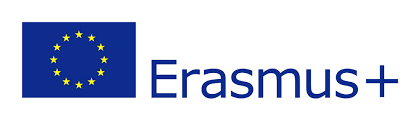 Smart school for smart ageReligion -  Prayer as the program of the Christian's path. Examples of people who live in prayerprimary school - grade VIII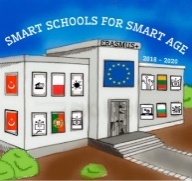 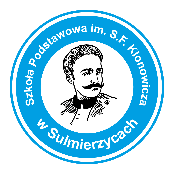 